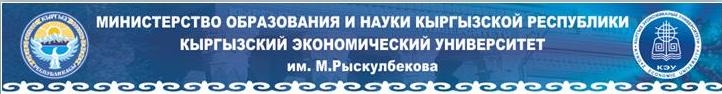 Наименование дисциплины и код:   Основы научных исследований Б.3.14.14Календарно-тематический план распределения часов  с указанием недели, темыГрафик самостоятельной работы студентов *СРС – самостоятельная работа студентов.Примечание: График проведения рубежного и итогового контроля устанавливается Учебным отделом.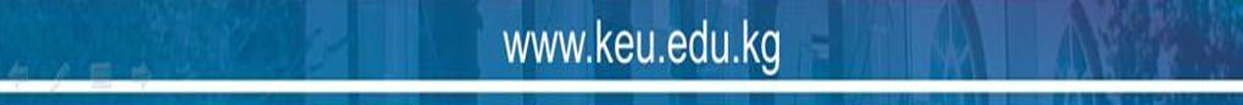 ЛекторИмаралиева Тамара СабыровнаКонтактная информация: э/п beautytoma@mail.ru0505950992Кол-во кредитов:2Дата: 18 января 2021 годаЦель и задачи курсаЦель освоения дисциплины «Основы научных исследований» состоит в формировании у обучающихся способность творчески мыслить, самостоятельно выполнять научно-исследовательские работы, анализировать и обобщать экономическую информацию.Задачи дисциплины:дать обучающимся представление об основах научного исследования;обучить студентов базовым принципам и методам научного исследования;научить правильно оформлять результаты своих научных исследований.Описание курсаКурс «Основы научных исследований» относится к циклу профессиональных дисциплин в вариативной части и разработан в соответствии с государственным образовательным стандартом высшего профессионального образования по подготовки бакалавра по направлению «Экономика». Пре реквизиты«Философия», «Мировая экономика», «Деньги, кредит, банки», «Статистика», «Финансы», «Микроэкономика» и др.Пост реквизиты«Рынок ценных бумаг», «Таможенное дело», «Денежно-кредитное регулирование», «Бюджет и бюджетная система», «Финансовый менеджмент» и др.КомпетенцииИК -1: способен к восприятию, обобщению и анализу информации, постановке цели  и выборе путей ее достижения; знать:основные этапы развития науки, ее структуру и классификацию;   методы научных исследований и особенности их использования при решении проблем социально-экономического развития на макро и микро уровнях;   уметь:воспринимать, обобщать и анализировать информацию, необходимую для проведения научного исследования;  ставить цель научного исследования, определять задачи, способствующие достижению поставленной цели;  владеть:знаниями о научно-производственном цикле и месте фундаментальных и прикладных исследований в его обеспечении;  знаниями о системе управления наукой в Кыргызской Республике.  ОК-6: способен на научной основе оценивать свой труд, оценивать с большой  степенью самостоятельности результаты своей деятельности;знать:глобальные проблемы современности и необходимость их научного познания;   положения нормативных документов о выполнении и оформлении научно- исследовательских работ;  уметь:проводить информационный поиск, в том числе в Интернете, и использовать ее в исследовательской работе;  оценить результаты своей самостоятельно проведенной научно-исследовательской работы;владеть:  навыками проведения научно-исследовательской работы, владеть знаниями об охране интеллектуальной собственности;  ПК-5: способен выбрать инструментальные средства для обработки экономических данных  в соответствии с поставленной задачей, проанализировать результаты расчетов и обосновать полученные выводы; знать:инструментальные средства для обработки экономических данных, используемых для достижения поставленных целей;методы планирования, проведения, и обработки результатов экспериментальных исследований;  уметь:работать в пакетах прикладных программ по планированию и обработке результатов научного исследования,использовать методы статистического и математического анализа при проведении научных исследований;  владеть:навыками анализа результатов проведенного научного исследования в области экономических наук; навыками обоснования полученных результатов и выводов, их практического применения в будущем.Политика курсаРазличные формы учебно-исследовательской работы бакалавров (подготовка рефератов, докладов, проведение исследований во время производственной практики и т.д.) включаются в учебный процесс и проводятся в учебное время. Во внеучебное время бакалавры работают в группах, научных кружках, участвуют в работе научно-практических конференций, и выполняют другие виды научно-исследовательской работы. Изучение данного курса должно помочь обучающимся глубоко усвоить различные дисциплины, выработать способность творчески мыслить, научиться самостоятельно выполнять хотя бы небольшие научно-исследовательские работы, анализировать и обобщать экономическую информацию.Методы преподавания:В рамках дисциплины «Основы научных исследований» широко используются в учебном процессе активные и интерактивные формы проведения занятий (обработка и группировка экономической информации, разбор конкретных ситуаций, тренинги) в сочетании с внеаудиторной работой с целью формирования и развития профессиональных навыков обучающихся.Форма контроля знанийУчебным планом предусмотрены рубежный контроль (2 модуля) и итоговый контроль в виде письменного экзаменаЛитература: Основная ДополнительнаяОсновная:Кохановский В. П. Философия и методология науки : учеб. пособие для вузов / В. П.  Кохановский. – М., 2001.Кузнецов, И. Н. Рефераты, курсовые и дипломные работы: методика подготовки и оформления : Учеб.-метод. пособие / И. Н. Кузнецов. — М. : Дашков и Кш, 2002Кузин Ф. А. Магистерская диссертация. Методика написания, правила оформления и процедура защиты: практическое пособие для студентов – магистров / Ф. А. Кузин. - М., 2005.Дополнительная:Лешкевич Т. Г. Философия науки: традиции и новации : учеб. пособие для вузов / Т. Г. Лешкевич. – М., 2001.Лобова Г. Н. Основы подготовки студентов к исследовательской деятельности / Г. Н. Лобова. – М.: ИЦ АПО, 2000. СРССРС будет задаваться в ходе изучения дисциплины ПримечаниеПо всем возникающим вопросам можно обратиться лично к лектору или же по электронной почте№ДатаТемаКол-во часЛитератураПодготовительные вопросы по модулям122.01.2129.01.21Наука и ее роль в развитии общества. Отличительные признаки науки. Наука как система. Процесс развития науки. 4Основная: Кохановский В. П. Философия и методология науки : учеб. пособие для вузов / В. П.  Кохановский. – М., 2001.Дополнительная: Лобова Г. Н. Основы подготовки студентов к исследовательской деятельности / Г. Н. Лобова. – М.: ИЦ АПО, 2000.Цель и задачи науки.Субъект и объект науки. Классификация наук. Характерные особенности современной науки.205.02.2112.02.21Научное исследование и его этапы. Теоретический уровень исследования и его основные элементы. Эмпирический уровень исследования и его особенности. 4Основная: Кохановский В. П. Философия и методология науки : учеб. пособие для вузов / В. П.  Кохановский. – М., 2001.Дополнительная: Лешкевич Т. Г. Философия науки: традиции и новации : учеб. пособие для вузов / Т. Г. Лешкевич. – М., 2001.. мативнаящего                 юджета ()Цели и задачи научных исследований.Основные требования, предъявляемые к научному исследованию. Формы и методы научного исследования. Этапы научно- исследовательской работы. Правильная организация научно - исследовательской работы. 319.02.2126.02.21Методологические основы научного знания. Понятие методологии научного знания. Уровни методологии. Метод, способ и методика. 4Основная: Кузин Ф. А. Магистерская диссертация. Методика написания, правила оформления и процедура защиты: практическое пособие для студентов – магистров / Ф. А. Кузин. - М., 2005.Дополнительная: Лешкевич Т. Г. Философия науки: традиции и новации : учеб. пособие для вузов / Т. Г. Лешкевич. – М., 2001.Общенаучная и философская методология: сущность, общие принципы.Классификация общенаучных методов познания. Общелогические, теоретические и эмпирические методы исследования 405.03.2112.03.21Планирование научно- исследовательской работы. Формулирование темы научного исследования. Постановка проблемы исследования, ее этапы. 4Основная: Кузин Ф. А. Магистерская диссертация. Методика написания, правила оформления и процедура защиты: практическое пособие для студентов – магистров / Ф. А. Кузин. - М., 2005.Дополнительная: Лобова Г. Н. Основы подготовки студентов к исследовательской деятельности / Г. Н. Лобова. – М.: ИЦ АПО, 2000.Планирование научного исследования.Субъект и объект научного исследования. Интерпретация основных понятий. План и его виды. Анализ теоретико - экспериментальных исследований. Формулирование выводов. 519.03.2126.03.21Научная информация: поиск, накопление, обработка. Свойства информации. Основные требования, предъявляемые к разработке научной информации. 4Основная: Кузнецов, И. Н. Рефераты, курсовые и дипломные работы: методика подготовки и оформления : Учеб.-метод. пособие / И. Н. Кузнецов. — М. : Дашков и Кш, 2002Дополнительная: Лешкевич Т. Г. Философия науки: традиции и новации : учеб. пособие для вузов / Т. Г. Лешкевич. – М., 2001.Определение понятий «информация» и «научная информация».Источники научной информации и их классификация по различным основаниям.Особенности работы с литературными источниками. 602.04.2109.04.21Техническое и интеллектуальное творчество и его правовая охрана. Особенности патентных исследований. 4Основная: Кохановский В. П. Философия и методология науки : учеб. пособие для вузов / В. П.  Кохановский. – М., 2001.Дополнительная: Лешкевич Т. Г. Философия науки: традиции и новации : учеб. пособие для вузов / Т. Г. Лешкевич. – М., 2001.Патент и порядок его получения. Изобретение, полезные модели, промышленные образцы: определения, условия патентоспособности, правовая охрана.716.04.2123.04.21Внедрение научных исследований и их эффективность. Оценка эффективности исследований. 4Основная: Кузин Ф. А. Магистерская диссертация. Методика написания, правила оформления и процедура защиты: практическое пособие для студентов – магистров / Ф. А. Кузин. - М., 2005.Дополнительная: Лобова Г. Н. Основы подготовки студентов к исследовательской деятельности / Г. Н. Лобова. – М.: ИЦ АПО, 2000.Процесс внедрения НИР и его этапы. Эффективность научных исследований.Экономический эффект от внедрения научно- исследовательских разработок.830.04.21Общие требования к научно - исследовательской работе. Способы написания текста. Язык и стиль экономической речи. Рецензирование.2Основная: Кузнецов, И. Н. Рефераты, курсовые и дипломные работы: методика подготовки и оформления : Учеб.-метод. пособие / И. Н. Кузнецов. — М. : Дашков и Кш, 2002Дополнительная: Лобова Г. Н. Основы подготовки студентов к исследовательской деятельности / Г. Н. Лобова. – М.: ИЦ АПО, 2000.Структура научно-исследовательской работы. Оформление таблиц, графиков, формул, ссылок. Подготовка рефератов и докладов. Подготовка и защита курсовых, выпускных квалификационных  работ.ИТОГО30 №Недели Месяцы12345678910111213141516Сумма балов№Недели МесяцыЯнварь-мартЯнварь-мартЯнварь-мартЯнварь-мартЯнварь-мартЯнварь-мартЯнварь-мартЯнварь-мартМарт-апрельМарт-апрельМарт-апрельМарт-апрельМарт-апрельМарт-апрельМарт-апрельМарт-апрель1Текущийконтроль2020202020202020202020202020202040 баллов2Срок сдачи СРС*.08.03.2021 – 12.03.202108.03.2021 – 12.03.202108.03.2021 – 12.03.202108.03.2021 – 12.03.202108.03.2021 – 12.03.202108.03.2021 – 12.03.202108.03.2021 – 12.03.202108.03.2021 – 12.03.202126.04.2021 – 30.04.202126.04.2021 – 30.04.202126.04.2021 – 30.04.202126.04.2021 – 30.04.202126.04.2021 – 30.04.202126.04.2021 – 30.04.202126.04.2021 – 30.04.202126.04.2021 – 30.04.2021